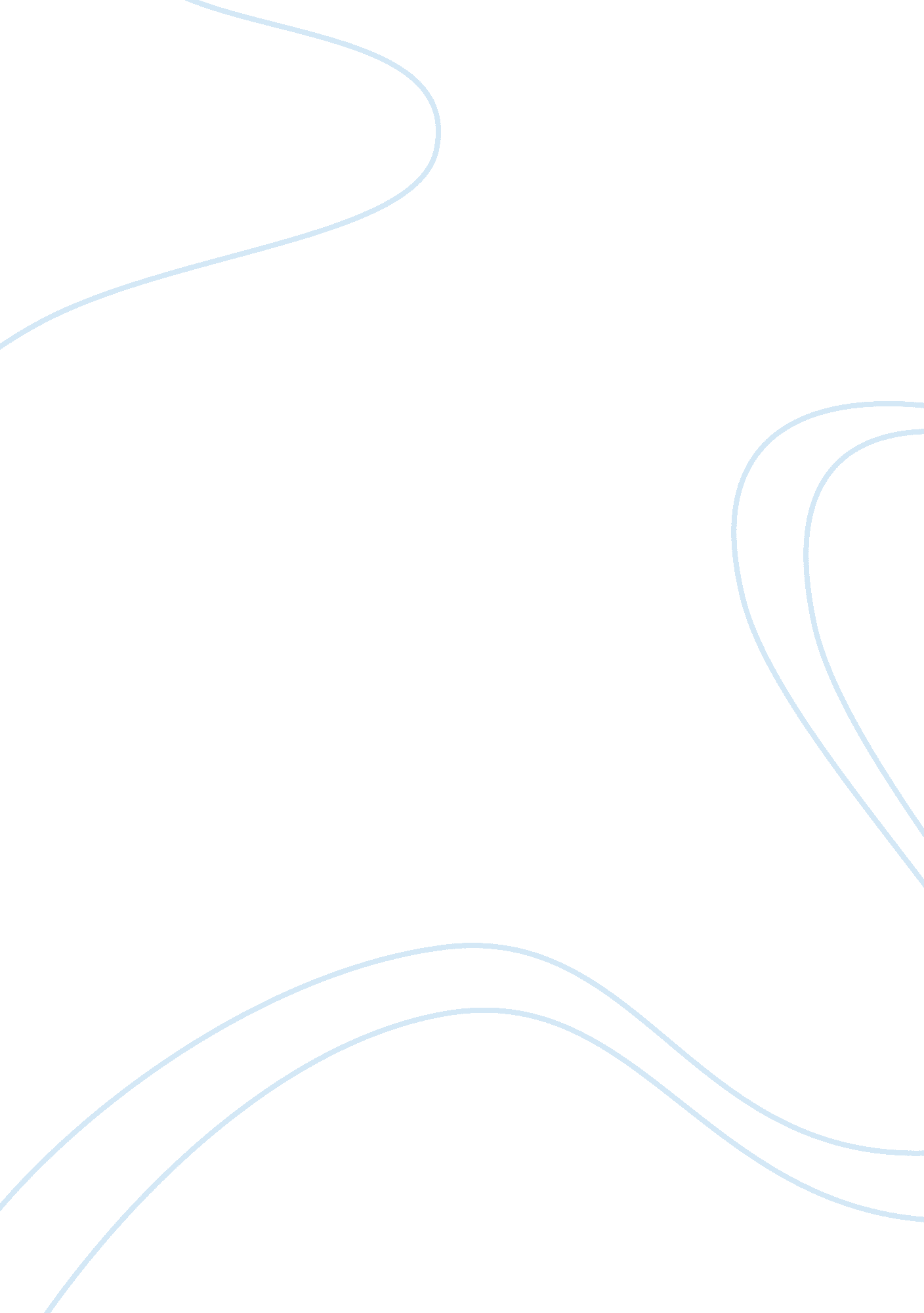 Investigation of hydrous copper (ii) sulphate essayLiterature, Russian Literature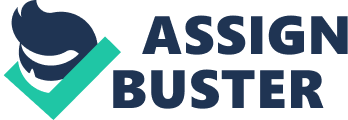 Copper ( II ) sulfate exists of course as one of merely a few water-soluble sulfate minerals. It is frequently found in dry countries ( Department of Chemistry, 2005 ) . After heat, the bond between associated H2O and Cu will interrupt and the H2O becomes gas and evaporates off ( Yahoo Answer, A, 2009 ) . Lister and Renshaw ( 2002 ) province that, Cu ( II ) sulphate dissolves in H2O and forms the tetraaquacopper ( II ) ion [ Cu ( H2O ) 4 ] 2+ . The Cu2+ cation is the cause for the bluish coloring material of the solution. Adding hydrochloric acid into chloride ions, lead to the replacing. Lister and Renshaw suggest that the Cu ( II ) sulfate will respond with the chloride ion in 4 stairss:[ Cu ( H2O ) 4 ] 2+ ( aq ) + Cl- ( aq ) & A ; lt ; == & gt ; [ Cu ( H2O ) 3Cl ] + ( aq ) + H2O ( cubic decimeter )[ Cu ( H2O ) 3Cl ] + ( aq ) +Cl- ( aq ) & A ; lt ; == & gt ; [ Cu ( H2O ) 2Cl2 ] ( aq ) + H2O ( cubic decimeter )[ Cu ( H2O ) 2Cl2 ] ( aq ) +Cl- ( aq ) & A ; lt ; == & gt ; [ Cu ( H2O ) Cl3 ] – ( aq ) + H2O ( cubic decimeter )[ Cu ( H2O ) Cl3 ] – ( aq ) +Cl- ( aq ) & A ; lt ; == & gt ; [ CuCl4 ] 2- ( aq ) + H2O ( cubic decimeter )The bluish coloring material is replaced by the yellow-green of [ CuCl4 ] ( aq )When a small ammonia solution was added, it will organize Cu ( OH ) 2 ( s ) , white precipitate is seen as a bluish suspension appears. After more ammonia solution is added, [ Cu ( NH3 ) 4 ] 2+ signifiers and is seen as anil coloured solution. Method Requirements: crucible, spatula, burner, tongs, electronic balance, base, conelike flask, pipette, desiccators, Cu ( II ) sulfate, hydrochloride acid, ammonia solution. Part A First of wholly, a melting pot was put out and the interior of it was cleaned with a tissue. After a paper cartridge holder was placed in the melting pot, both of them were weighed on an electronic balance. The weight was recorded to 0. 01. Then, the melting pot was put on the electric balance and 2-3g of Cu ( II ) sulfate was placed in crucible, weighed accurately. Before the burner was placed under the base, it was lit. Both crucible and its contents were placed on the base and heated for approximately 5 proceedingss. After that, the crystals were stirred with the paper cartridge holder. All observations were noted. The last but one, the melting pot was placed inside drying desiccators for about 5 proceedingss to chill down and stayed prohibitionist. In this measure, tongs are used to protect against heat. The melting pot was weighed when it had cooled. Furthermore, the 4-6 stairss were repeated to look into weight after heating, to accomplish a changeless weight. Finally, some H2O was added into the crucible. Part B Some Cu ( II ) sulfate was put into 3 conelike flasks with H2O and shaken to fade out wholly. Concentrated hydrochloric acid was added easy into on flask utilizing pipette. A small ammonia solution was dropped into a 2nd flask and any alterations were recorded. Finally extra ammonia solution was added into the same flask. The alterations were noted. Discussion The information in table 1 shown the figure of H2O in a molecule of hydrated Cu ( II ) sulfate is 5. The [ CuCl4 ] 2- ( aq ) is made by adding hydrochloric, so the coloring material alterations to yellow-green ( Lister and Renshaw, 2002 ) . The coloring material of anhydrate Cu ( II ) sulfate alterations to blue after adding H2O to it. It shows the reversible between desiccation and hydration, at the same clip, it is easy to make this transportation. In add-on, the ground of hydrate CuSO4 shows, or Cu2+ cation, shows coloring material blue, is the absorbing of visible radiation. Accurately, the incompletely filled of d-orbital make the soaking up. While the H2O interacts with Cu ( II ) sulphat to organize hydrate CuSO4, eletrons absorb energy for traveling to 3d orbital to do Cu2+ cation without absorbing bluish coloring material. ( Yahoo Answer, C, 2009 ) The experiment of adding ammonia solution has choices. It shows how the observation will alter depends on how much was added. Decision Harmonizing to these experiments, the character of hydrate crystal is shown. Such as hydrated CuSO4 can be dried and rehydrated. This transmutation seems so easy to them. Furthermore, Cu can organize other sorts of hydrate in the solution. Different volume of reactant makes the phenomenon different. All these do aid for following experiments to do judgement for the reactions. 